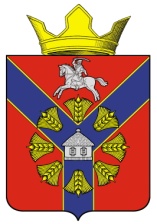 АДМИНИСТРАЦИЯ
БУКАНОВСКОГО СЕЛЬСКОГО ПОСЕЛЕНИЯКУМЫЛЖЕНСКОГО МУНИЦИПАЛЬНОГО РАЙОНАВОЛГОГРАДСКОЙ ОБЛАСТИ                                                          РАСПОРЯЖЕНИЕ
 27 января  2022 г.                                                                                                     № 2-р«О переводе работников на дистанционную работу»В целях предупреждения распространения новой короновирусной инфекции (COVID-19) на территории Букановского сельского поселения Кумылженского муниципального района Волгоградской области, руководствуясь постановлением Губернатора Волгоградской области от 15.03.2020 г. № 719 «О введении режима повышенной готовности функционирования органов управления, сил и средств территориальной подсистемы  Волгоградской области единой государственной системы предупреждения и ликвидации чрезвычайных ситуаций», постановлением администрации Кумылженского муниципального района Волгоградской области от 18.03.2020 г. № 195 (в ред. от 16.12.2020 № 805) «О введении режима повышенной готовности функционирования муниципального звена территориальной подсистемы РСЧС Кумылженского муниципального района», на основании статьи 312.9 главы 49.1 Трудового кодекса Российской ФедерацииВременно перевести на дистанционную работу следующих муниципальных служащих администрации Букановского сельского поселения Кумылженского муниципального района Волгоградской области:Елфимову Светлану Михайловну специалиста первой категории по общественным вопросам;Луткову Анну Николаевну заместителя главы Букановского сельского поселения. Перевод на дистанционную работу осуществлять с 28.01.2022 по 31.03.2022 г. В период дистанционной работы осуществлять обмен документами по корпоративной электронной почте. При первой возможности посещения офиса представить оригиналы документов. В случае отсутствия такой почты, пересылать сканы или фотографии документов своему непосредственному руководителю с использованием личной электронной почты или мобильного телефона.Установить работникам, указанным в 4.1 настоящего распоряжения, следующий режим рабочего времени: пятидневная рабочая неделя продолжительностью: женщинам – 36 часов в неделю с двумя выходными днями (суббота и воскресенье). Время начала работы – 8:00 и заканчивается в 16:00. В течении рабочего дня работнику предоставляется перерыв для отдыха и питания продолжительностью один час, который не включается в рабочее время и оплате не подлежит, Время начала перерыва – 12:00. Время окончания перерыва – 13:00.Периоды взаимодействия с работниками, указанными в п.1 настоящего распоряжения: ежедневно в рабочие дни с 8:00 до 8:30, с 11:30 до 12:00, с 14:00 до 14:30 и с 15:30 до 15:55.Работникам, указанным в п.1 настоящего распоряжения, ежедневно в рабочие дни с 15:30 до 15:55 представлять отчеты о выполненной работе.Заместителю главы Букановского сельского поселения Лутковой А.Н. ознакомить сотрудников, указанных в п.1, с настоящим распоряжением. Организацию работы по документальному оформлению проводимых мероприятий, при необходимости разработку дополнительных мер по организации дистанционной работы в условиях неблагоприятной эпидемиологической ситуации оставляю за собой. Глава Букановского сельского поселения							Е.А. КошелеваОзнакомлена ___________________________________________ С.М. ЕлфимоваОзнакомлена ___________________________________________ А.Н. Луткова